関東学生英語会連盟所属団体　各位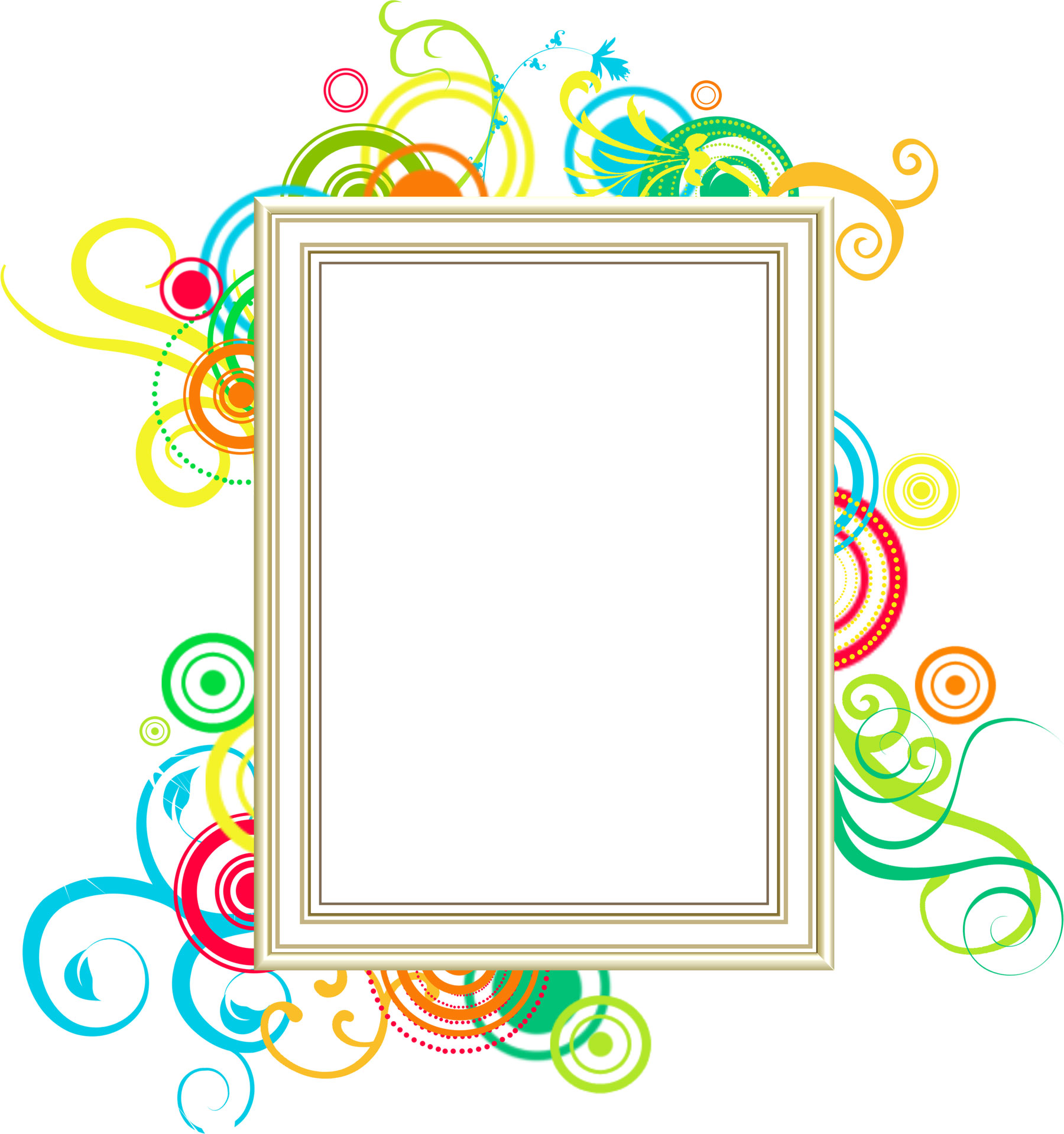 K.U.E.L. LOVE 2014 1st Invitation今年も恒例の『K.U.E.L. LOVE2014』Value Discussion Meetingを10月19日に開催する運びとなりましたのでお知らせいたします。当イベント「LOVE2014」では、様々な国籍を持つ外国人とのdiscussionを予定しております。Value Discussionにあまり馴染みのない方々も、この機会にぜひご参加下さい。運営委員一同、皆さまのご参加をお待ちしております。記大会名　　　K.U.E.L. LOVE 2014日時　　　　2014年10月19日　(日)場所　　　　未定形式　　　　Value Discussion参加対象　　全セクション服装　　　　カジュアル参加費	　 K.U.E.L.加盟団体：1000円K.U.E.L.非加盟団体：1300円お手数ですが、参加：不参加の旨及び必要事項を専用URLにて登録することで1次アプリケーションの受理と致します。登録期限は9月20日（土）までとさせていただきます。登録URL：https://docs.google.com/forms/d/1aDP1WNESNnzOIcsMhh9fULu1M9H1Ctlu5hJN2K5Uq_A/viewform　　コンセプト・トピックなどは9月22日をめどに公開いたします2次インビテーションにて発表させていただきます。後期開始早々の開催となり、多忙な時期かとは思いますが、実行委員一同皆様のご参加を心よりお待ちしております。質問等ございましたら下記までお問い合わせください。お問い合わせK.U.E.L. LOVE 2014 実行委員長　加納圭将副実行委員長　佐藤宗寛・山村理美kuelvalueec@gmail.com以上